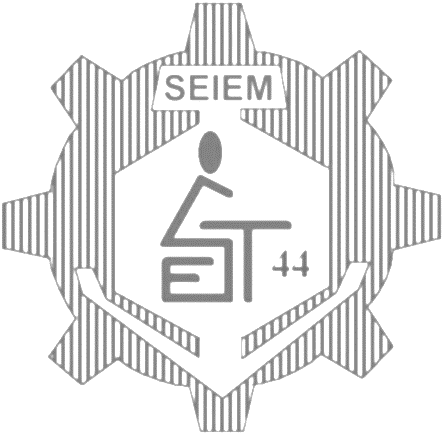 ESCUELA SECUNDARIA TÉCNICA No. 44“ACAMAPICHTLI”CLUB DE FORTALECIMIENTO ACADÉMICOCICLO ESCOLAR 2018-2019TERCER GRADOEJERCICIOS     TRIMESTRE IAlumno:_______________________    Grupo: ______Profesor: ____________________________________Profr(a). Tutor:________________________________